WE WRZEŚNIU CZYTAMY NASTĘPUJĄCE KSIĄŻKI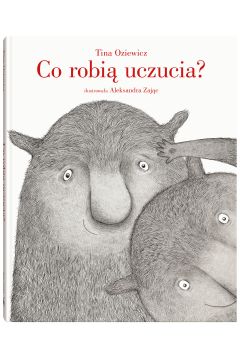 KLASY 2 – 3Tina Oziewicz  „Co robią uczucia?”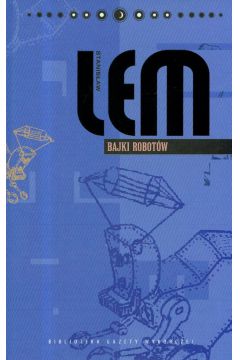 KLASY 4 – 6 Stanisław Lem „Bajki robotów” 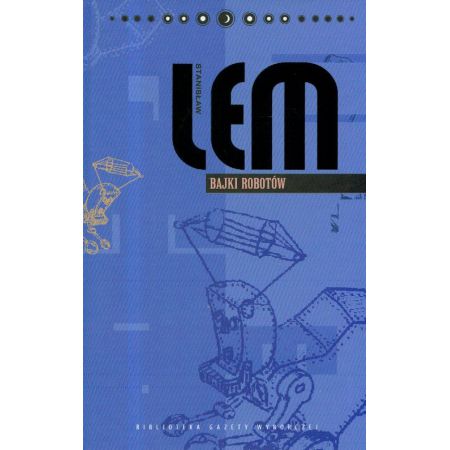 ( tam opowiadania: „Trzej elektrycerze”, „Uranowe uszy”,  oraz „Doradcy  króla Hydropsa”) KLASY 7 – 8 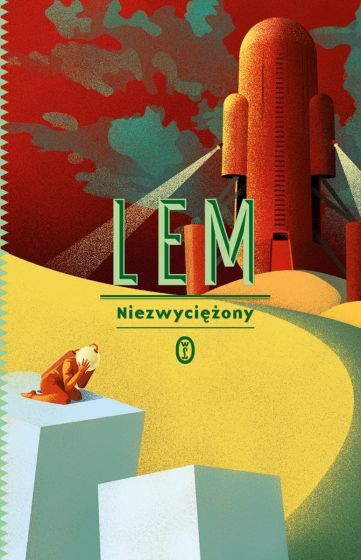 Stanisław Lempt. „Niezwyciężony” 